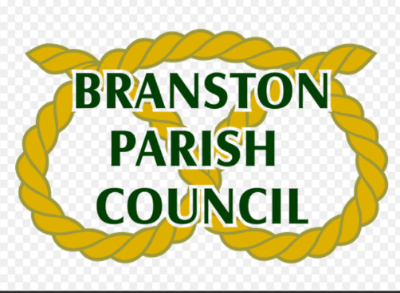 Branston Parish CouncilClerk/Proper OfficerMrs Kay Lear                                                                                                                                        	      Tel:   01283 533011 Email: clerkbranstonparishcouncil@gmail.com                       Website:  www.branstonparishcouncil.co.uk               AGENDA – 26TH JANUARY 2021 – 6.30 P.M.All members are summoned to attend Branston Parish Council Meeting to be held remotely via the Zoom Platform On Tuesday 26th January, 2021, 6.30p.m. https://us02web.zoom.us/j/87966114396?pwd=ald2dEFKWW82UzI1WE5qYzBXRGlOZz09  Meeting ID: 879 6611 4396    Passcode: 657760APOLOGIES FOR ABSENCEDECLARATIONS OF INTEREST AND DISPENSATION REQUESTSMINUTES OF MEETINGS FOR APPROVALCHAIRMANS REPORTFINANCEExpenditure for approvalUpdate on internet bankingPLANNINGP/2020/01410 – 128 affordable houses – Construction Management PlanP/2020/01449 – Court Farm Lane – Deferment of highways worksHIGHWAYS MATTERSB5017 traffic calming measures consultationCOUNCIL TO CONSIDER A COLLABORATION PROJECT WITH BURTON LIBRARY, APPROX COST £200COUNCIL TO AGREE WEBSITE CHANGES TO COMMENCE FEBRUARY 2021COUNCILL TO DISCUSS THE UNDERPASS, RECEIVE WORKS TO DATE AND DISCUSS ANY FUTURE ACTIONSCOUNCILLOR REPORTS FOR INTERESTCORRESPONDENCE REQUIRING COUNCILS RESPONSEITEMS FOR INFORMATIONToadhole and Paget School PlantingCLERKS REPORTUNDER THE PUBLIC (ADMISSION TO MEETINGS) ACT 1960 IN VIEW OF THE SPECIAL NATURE OF THE BUSINESS ABOUT TO BE TRANSACTED, IT IS ADVISABLE IN THE PUBLIC INTEREST THAT THE PUBLIC BE TEMPORARILY EXCLUDED AND THEY ARE INSTRUCTED TO WITHDRAW15	PAVILION